ПОЛОЖЕНИЕО СОРЕВНОВАНИЯХ ДОСААФ РОССИИПО КИНОЛОГИЧЕСКИМ ВИДАМ СПОРТАНА 2012 ГОД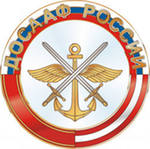 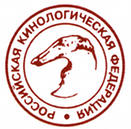 Москва I. ОБЩИЕ ПОЛОЖЕНИЯ1. Всероссийские спортивные соревнования по спортивно-прикладному собаководству (далее – спортивные соревнования) проводятся с целью развития спортивно-прикладного собаководства в Российской Федерации и организациях ДОСААФ России.Спортивные соревнования проводятся в соответствии с правилами вида спорта «спортивно-прикладное собаководство», утвержденными приказом Министерства спорта, туризма и молодежной политики Российской Федерации от 10.11.2010 № 1198.Задачами проведения спортивных соревнований являются:приобщение граждан России к здоровому образу жизни;популяризация и развитие спортивно-прикладного собаководства в региональных отделениях ДОСААФ России;выявление сильнейших команд и спортсменов в спортивном сезоне 2012 года;подготовка спортивного резерва, повышение мастерства спортсменов, занимающихся спортивно-прикладным собаководством.3. Настоящее Положение является основанием для командирования спортсменов, тренеров и судей на спортивные соревнования.II. ПРАВА И ОБЯЗАННОСТИ ОРГАНИЗАТОРОВ1. Права на проведение всероссийских соревнований ДОСААФ России по спортивно-прикладному собаководству принадлежат Центральному совету ДОСААФ России.2. Ответственность за подготовку и проведение всероссийских соревнований, медицинское,  ветеринарное обслуживание, транспорт, размещение, встречу и отправку иногородних спортсменов, тренеров и судей, выпуск программ и афиш, обеспечение мер безопасности, связь со средствами массовой информации возлагается на региональные отделения  ДОСААФ России и  клубы служебного собаководства, проводящие соревнования.Судейство спортивных соревнований осуществляет Главная судейская коллегия, утвержденная председателем Регионального отделения ДОСААФ России и согласованная с начальником Центрального клуба служебного собаководства ДОСААФ России.Итоговые протоколы соревнований представляются в Управление физической культуры и спорта в печатном и электронном виде в течение         10 рабочих дней со дня окончания соревнований.III. ОБЕСПЕЧЕНИЕ БЕЗОПАСНОСТИ УЧАСТНИКОВ И ЗРИТЕЛЕЙ1. Спортивные соревнования проводятся на спортивных сооружениях, отвечающих требованиям соответствующих правовых актов, действующих на территории Российской Федерации, по вопросам обеспечения общественного порядка и безопасности участников и зрителей, а также при условии наличия актов готовности физкультурного или спортивного сооружения к проведению мероприятий, утверждаемых в установленном порядке.2. Участие в спортивном мероприятии осуществляется только при наличии договора о страховании несчастных случаев, жизни и здоровья, который представляется в мандатную комиссию на каждого участника соревнований. Страхование участников спортивных соревнований производится за счет командирующих организаций.3. Во время проведения соревнований необходимо наличие машины «скорой помощи» и соответствующего медицинского персонала для оказания медицинской помощи в случае необходимости.Каждый участник должен иметь справку о состоянии здоровья, которая является основанием для допуска к спортивным соревнованиям.Медицинский осмотр участников спортивных соревнований осуществляется по месту жительства спортсмена не раньше чем за 15 дней до начала соревнований.4. Требования настоящего раздела Положения конкретизируются в регламентах конкретных спортивных соревнований.IV. ТРЕБОВАНИЯ К УЧАСТНИКАМ И УСЛОВИЯ ИХ ДОПУСКА1. В соревнованиях ДОСААФ России по спортивно-прикладному собаководству 2012 года принимают участие сборные команды региональных отделений ДОСААФ России, а также отдельные спортсмены, члены ДОСААФ России, участвующие в личном зачете.           2.  Состав команды: спортсменов – не более 5, представителей - 1,    тренеров -  не более 2. 3. Для допуска к участию в соревнованиях каждый спортсмен или представитель коллектива должен представить в мандатную комиссию:заявку на участие в соревнованиях с визой врача о допуске каждого участника, подписанную представителем команды и утверждённую председателем Регионального отделения ДОСААФ России;документ, подтверждающий спортивную классификацию (удостоверение, классификационная книжка спортсмена); рапорт о проведении инструктажа по мерам безопасности  и действующим правилам, относящимся к борьбе против допинга; документ, удостоверяющий личность гражданина Российской Федерации;членский билет ДОСААФ России;страховой полис (договор).На церемонии торжественного открытия и закрытия соревнований, а также на награждении команды обязаны быть в однообразной спортивной форме с символикой, представляющей Региональное отделение ДОСААФ России. 4. Собаки допускаются к соревнованиям при наличии ветеринарной справки. Если собака не имеет родословной, ее полная дата рождения должна быть указана в ветеринарной справке.5. С одной собакой может выступать только один спортсмен-дрессировщик. Разрешается выступление одного спортсмена с несколькими собаками.6. Если участник соревнований, выступающий с несколькими собаками, снят за нарушение Правил соревнований (грубое обращение с собакой, неэтичное поведение, невозможность проверки навыка из-за отсутствия снаряжения, нарушение регламента), то он не имеет права продолжать свои выступления с другими собаками.V. КАЛЕНДАРЬ СОРЕВНОВАНИЙVI. УСЛОВИЯ ПОДВЕДЕНИЯ ИТОГОВ1. В личном зачете победители и призеры соревнований определяются по наибольшей сумме баллов, набранных участниками соревнований за выполнение упражнений.2. Общекомандное место среди участвующих команд определяется по наибольшей сумме баллов, набранных спортсменами команды в каждом  виде дрессировки.  VII. НАГРАЖДЕНИЕ ПОБЕДИТЕЛЕЙ И ПРИЗЕРОВ СОРЕВНОВАНИЙ1. Участники, занявшие 1, 2, 3 места в личном зачете по всем дисциплинам программы соревнований, награждаются кубками, медалями и  дипломами соответствующих степеней ДОСААФ России.2. Сборные команды региональных отделений ДОСААФ России, занявшие 1, 2, 3 места в командном зачете, награждаются кубками и дипломами соответствующих степеней ДОСААФ России.3. Организаторами соревнований могут быть утверждены и другие призы участникам соревнований.VIII. УСЛОВИЯ ФИНАНСИРОВАНИЯ1. Финансирование соревнований ДОСААФ России осуществляется в пределах выделенных на организацию и проведение данного мероприятия финансовых средств и в строгом соответствии с приказом Председателя ДОСААФ России от 29.11.2010 №196 «Об утверждении норм расходования средств при проведении спортивных мероприятий» при долевом участии региональных отделений ДОСААФ России и привлеченных средств.2. За счет средств централизованного бюджета ДОСААФ России осуществляется частичное финансирование спортивных соревнований: проезд главного судьи к месту проведения соревнований и обратно, питание судей соревнований (не более 10 человек), медицинское обеспечение и наградная атрибутика (кубки, медали, дипломы).3. Остальные финансовые расходы несут региональные отделения ДОСААФ России, другие организации и физические лица, участвующие в организации и проведении соревнований.4. Расходы по командированию (проезд, питание, размещение, страхование) участников соревнований осуществляются за счет средств командирующих организаций.IX. ЗАЯВКИ НА УЧАСТИЕ В СОРЕВНОВАНИЯХ1. В целях качественной подготовки соревнований региональные отделения ДОСААФ России не позднее  чем за 15 дней до начала соревнований представляют предварительные заявки, сообщая количественный состав спортивной команды, дату и время прибытия в адрес Организационного комитета регионального отделения ДОСААФ России, проводящего соревнование, и в Управление физической культуры и спорта                 тел./факс: (495) 491-84-78.Начальник Управленияфизической культуры и спорта                                                       А.Романов                                                                                                 УТВЕРЖДАЮПредседатель ДОСААФ РоссииПредседатель ДОСААФ РоссииПредседатель ДОСААФ России    С.А. Маев    С.А. Маев    С.А. Маев«__»____________ 2011 г.«__»____________ 2011 г.№п/пВид соревнованийСроки проведенияМесто проведения1Чемпионат ДОСААФ России по спортивно-прикладному собаководству (ОКД, ЗКС)02-04.05.2012г. Санкт-Петербург2Всероссийские соревнования по спортивно-прикладному собаководству (ОКД, ЗКС)июнь 2012г. Северск, Томская обл.3Чемпионат ДОСААФ России по спортивно-прикладному собаководству                                      (служба спасения на водах)21-22.07.12г. Пермь4Чемпионат ДОСААФ России по спортивно-прикладному собаководству (ОКД, ЗКС)сентябрь 2012г. Новосибирск